ТАТАРСКИЙ РЕСПУБЛИКАНСКИЙ КОМИТЕТ ПРОФСОЮЗАРАБОТНИКОВ НАРОДНОГО ОБРАЗОВАНИЯ И НАУКИП О С Т А Н О В Л Е Н И Е ПРЕЗИДИУМ№ 15                                                                    г.Казань                                           от 9 февраля 2018г.                            	Президиум Рескома профсоюза ПОСТАНОВЛЯЕТ:Утвердить председателем контрольно-ревизионной комиссии Рескома Профсоюза Савельеву Н.П. – бухгалтера комитета Профсоюза Вахитовского и Приволжского районов г.Казани.ПРОФСОЮЗ РАБОТНИКОВ НАРОДНОГО ОБРАЗОВАНИЯ И НАУКИРОССИЙСКОЙ ФЕДЕРАЦИИОб утверждении председателя контрольно-ревизионной комиссии Рескома Профсоюза Председатель Рескома профсоюза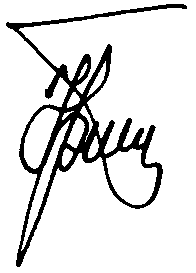           Ю.П. Прохоров